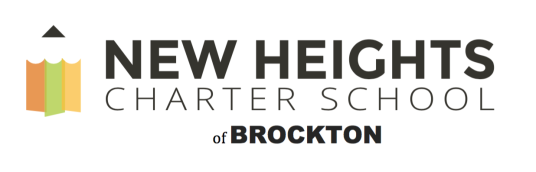 Physician Medication Authorization FormStudent Name_________________________	DOB: _______________Prescription MedicationDate of order: ___________	Discontinuation Date: ___________Diagnosis*__________________________Any other medical conditions*___________________________Name of Medication: ___________________________ Dosage: ____________________Frequency/ Time: __________________ Route of Administration: __________________(Please Note: Whenever possible, medication should be scheduled at times other than school hours.)Side effects, contraindications, possible adverse reactions: ___________________________Other medications taken by student: _____________________________________________Consent for self administration (provided school nurse determines it is safe and appropriate)Yes ______________	No _________________Name of Licensed Prescriber; _________________________ Date: __________________Signature: _________________________________________Telephone Number: _________________________	Fax: __________________________Non-Prescription MedicationAcetaminophen/ Tylenol	Dosage________ Frequency _________ Route of Administration_________Ibuprofen/ Motrin/ Advil	Dosage________ Frequency _________ Route of Administration________Robitussin:	Dosage ________Frequency ________    Route of Administration________Other: ___________	Dosage ________ Frequency _________ Route of Administration________Name of Licensed Prescriber: ____________________________	  Date: _________________Signature: ________________________________________________Telephone Number: ________________________Fax: ____________________________* If not in violation of confidentiality.